PEMBELAJARAN MENULIS TEKS ANEKDOT BERFOKUS BAGIAN ORIENTASI – KRISIS DENGAN MENGGUNAKAN TEKNIK 3M (MENGAMATI, MENIRU, DAN MENAMBAHI) DAN MEDIA MEME SERTA DAMPAKNYA TERHADAP KEMAMPUAN BERPIKIR KRITIS PESERTA DIDIK KELAS X SMA DARUL HIKAM TESISdiajukan untuk melengkapi salah satu syarat Ujian Sidang Magister PendidikanProgram Studi Pendidikan Bahasa Indonesia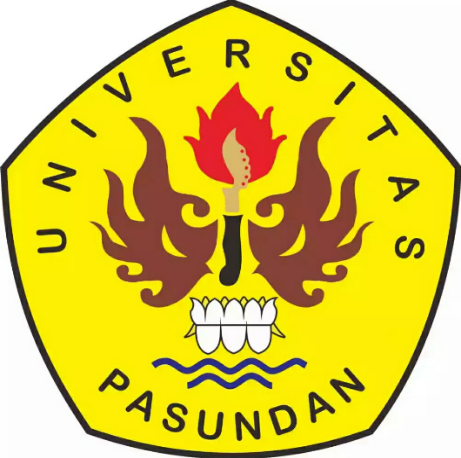 oleh ARI ARYANTONPM 188090004MAGISTER PENDIDIKAN BAHASA INDONESIAPASCASARJANA UNIVERSITAS PASUNDANBANDUNG2020